ПРИНЯТО                                                                                                                        УТВЕРЖДАЮРешением Совета  МБДОУ №244					               заведующий МБДОУ №244протокол № 3 от 28.12.2021 г.                                                                    приказ № 195 от 28.12.2021г.__________Т.И. Чумаченко	                                                                            ___________ Е.В. Козлова                                                        ПЛАН МЕРОПРИЯТИЙ ПО ПРОТИВОДЕЙСТВИЮ КОРРУПЦИИ НА 2022 ГОД МУНИЦИПАЛЬНОГО БЮДЖЕТНОГО ДОШКОЛЬНОГО ОБРАЗОВАТЕЛЬНОГО УЧРЕЖДЕНИЯ ГОРОДА РОСТОВА-НА-ДОНУ «ДЕТСКИЙ САД № 244»1. Общие положения.1.1 План работы по противодействию коррупции в МБДОУ № 244 разработан на основании:1.Конвенции Организации Объединенных Наций против коррупции2. Указа Президента Российской Федерации от 16.08.2021 № 478 «О Национальном плане противодействия коррупции на 2021-2024 годы» 3. Указ Президента Российской Федерации от 19.05.2008 № 815 «О мерах по противодействию коррупции»4. Указ Президента Российской Федерации от 15.07.2015 № 364 «О мерах  по совершенствованию организации деятельности в области противодействия коррупции»5. Федеральный закон от 25.12.2008 № 273-ФЗ «О противодействии коррупции»6. Федеральный закон от 25.07.2006 № 125-ФЗ «О ратификации Конвенции об уголовной ответственности за коррупцию»7. Федеральный закон от 17.07.2009 № 172-ФЗ «Об антикоррупционной экспертизе нормативных правовых актов и проектов нормативных правовых актов»8. Федеральный закон от 11.08.1995 № 135-ФЗ «О благотворительной детальности и благотворительных организациях»9.  Постановление Правительства РФ от 18.07.2015 № 732 «О внесении изменений в некоторые акты Правительства РФ по вопросам проведения антикоррупционной экспертизы»10. Приказ Федеральной службы по надзору в сфере образования и науки от 28.11.2014 №1806 «Об организации работы «Телефона доверия» по вопросам противодействия коррупции»11. Указ Губернатора Ростовской области от 21.03.2016 г.№51 «О некоторых вопросах противодействия коррупции» с изменениями от 19.02.2018г.12. Областной закон №218-ЗС от 12.05.2009  «О противодействии коррупции в Ростовской области»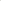 13. План мероприятий по противодействию коррупции в государственных органах Ростовской области на 2021-2024 годы14. Постановление Правительства Ростовской области от 27.06.2013 № 419 «О представлении сведений о доходах, об имуществе и обязательствах имущественного характера»15. Положение о порядке приема обращений граждан, поступающих на телефон  «горячей линии» по противодействию коррупции Правительства Ростовской области16. Постановление Администрации города Ростова-на-Дону от 25.12.2018 № 1331 «Об утверждении муниципальной программы «Развитие муниципальной службы и противодействие коррупции в городе Ростове-на-Дону» 17.  План противодействия коррупции в Администрации города Ростова-на-Дону, ее отраслевых (функциональных) и территориальных органах на 2021-2024 годы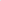 18. Приказ Управления образования города Ростова-на-Дону от 06.09.2021                         № УОПР-649 «Об утверждении плана мероприятий по вопросам противодействия коррупции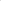 План определяет основные направления реализации антикоррупционной политики в МБДОУ № 244, систему и перечень программных мероприятий, направленных на противодействие коррупции в ОУ.2. Цели и задачи.2.1 Ведущие цели:- недопущение предпосылок, исключение возможности фактов коррупции в МБДОУ №244;  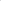 - обеспечение выполнения Плана противодействия коррупции в городе Ростове-на-Дону в рамках компетенции администрации учреждения; - обеспечение защиты прав и законных интересов граждан от негативных процессов и явлений, связанных с коррупцией, укрепление доверия граждан к деятельности администрации учреждения.2.2 Для достижения указанных целей требуется решение следующих задач: -предупреждение коррупционных правонарушений; -оптимизация и конкретизация полномочий должностных лиц; - формирование антикоррупционного сознания всех участников образовательного процесса;-проведение разъяснительной работы с работниками ОУ: о недопустимости принятия подарков в связи с их должностным положением; о недопущении поведения, которое может восприниматься окружающими как обещание или предложение дачи взятки либо как согласие принять взятку или как просьба о даче взятки; 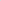 - обеспечение неотвратимости ответственности за совершение коррупционных правонарушений;-повышение эффективности управления, качества и доступности, предоставляемых учреждением образовательных услуг;-содействие реализации прав граждан на доступ к информации о деятельности детского сада.3. Ожидаемые результаты реализации Плана:-повышение эффективности управления, качества и доступности предоставляемых образовательных услуг; -рациональное распределение бюджетных ассигнований, субсидий, эффективное использование и распределение закупленного в образовательное учреждение оборудования;-целевое и эффективное использование бюджетных средств; -соблюдение законности формирования и расходования внебюджетных средств, исключение случаев незаконного привлечения благотворительных средств в учреждении; -совершенствование мотивации и стимулирования труда работников образовательного учреждения через распределение стимулирующей части фонда оплаты труда по реальным результатам деятельности работника;-укрепление доверия граждан к деятельности администрации учреждения.Контроль за реализацией Плана в МБДОУ № 244 осуществляется руководителем и ответственным за ведение профилактической работы по предупреждению коррупционных и иных правонарушений в учреждении.План работы по противодействию коррупции на период с 01.01.2022 года по 31.12.2022 года по МБДОУ № 244 Первомайского района города Ростова-на-Дону№п/п№п/пНаименование мероприятияНаименование мероприятияСроки проведенияСроки проведенияОтветственныйОтветственныйОбеспечение права граждан на доступ к информации о деятельности МБДОУ№244Обеспечение права граждан на доступ к информации о деятельности МБДОУ№244Обеспечение права граждан на доступ к информации о деятельности МБДОУ№244Обеспечение права граждан на доступ к информации о деятельности МБДОУ№244Обеспечение права граждан на доступ к информации о деятельности МБДОУ№244Обеспечение права граждан на доступ к информации о деятельности МБДОУ№24411Использование прямых телефонных линий с заведующим МБДОУ № 244 в целях выявления фактов вымогательства, взяточничества и других проявлений коррупции, а также для более активного привлечения общественности к борьбе с данными правонарушениями.Использование прямых телефонных линий с заведующим МБДОУ № 244 в целях выявления фактов вымогательства, взяточничества и других проявлений коррупции, а также для более активного привлечения общественности к борьбе с данными правонарушениями.ПостоянноПостоянноЗаведующийКозлова Е.В.ЗаведующийКозлова Е.В.22Собрание Трудового коллектива по вопросу утверждения плана мероприятий по противодействию коррупции                   в МБДОУ № 244 на 2022 годСобрание Трудового коллектива по вопросу утверждения плана мероприятий по противодействию коррупции                   в МБДОУ № 244 на 2022 годЯнварьЯнварьЗаведующийКозлова Е.В.ЗаведующийКозлова Е.В.33Организация личного приема граждан заведующим МБДОУ № 244Организация личного приема граждан заведующим МБДОУ № 244Понедельник14.00-18.00Четверг 09.00-13.00Понедельник14.00-18.00Четверг 09.00-13.00ЗаведующийКозлова Е.В.ЗаведующийКозлова Е.В.44Активизация работы по организации органов самоуправления, обладающий комплексом управленческих полномочий, в том числе по участию в принятии решения о распределении средств стимулирующей части фонда оплаты труда.Активизация работы по организации органов самоуправления, обладающий комплексом управленческих полномочий, в том числе по участию в принятии решения о распределении средств стимулирующей части фонда оплаты труда.ПостоянноПостоянноЗаведующий Козлова Е.В.Заведующий Козлова Е.В.55Усиление контроля за недопущением фактов неправомерного взимания денежных средств с родителей (законных представителей).Усиление контроля за недопущением фактов неправомерного взимания денежных средств с родителей (законных представителей).ПостоянноПостоянноЗаведующий Козлова Е.В.Заведующий Козлова Е.В.66Изучение и анализ действующего законодательства                       в области противодействия коррупции.Изучение и анализ действующего законодательства                       в области противодействия коррупции.ПостоянноПостоянноЗаведующийКозлова Е.В.ЗаведующийКозлова Е.В.77Рассмотрение вопросов исполнения законодательства                 о борьбе с коррупцией на совещаниях при заведующем, педагогических советахРассмотрение вопросов исполнения законодательства                 о борьбе с коррупцией на совещаниях при заведующем, педагогических советахПо мере необходимостиПо мере необходимостиСтарший воспитательТрошина Н.И.Старший воспитательТрошина Н.И.88Организация контроля за предоставлением платных образовательных услуг.Организация контроля за предоставлением платных образовательных услуг.ПостоянноПостоянноЗаведующийКозлова Е.В.ЗаведующийКозлова Е.В.99Ведение журнала обращений граждан.Ведение журнала обращений граждан.ПостоянноПостоянноответственный Трошина Н.И.ответственный Трошина Н.И.Обеспечение открытости деятельности образовательного учрежденияОбеспечение открытости деятельности образовательного учрежденияОбеспечение открытости деятельности образовательного учрежденияОбеспечение открытости деятельности образовательного учрежденияОбеспечение открытости деятельности образовательного учрежденияОбеспечение открытости деятельности образовательного учреждения11Проведение Дней открытых дверей в ДОУОзнакомление родителей с условиями поступления в ДОУПроведение Дней открытых дверей в ДОУОзнакомление родителей с условиями поступления в ДОУВ течение летаВ течение летаЗаведующийКозлова Е.В.ЗаведующийКозлова Е.В.22Своевременное информирование о проводимых мероприятиях и других важных событиях в жизни ДОУ посредством размещения информации на сайте ДОУСвоевременное информирование о проводимых мероприятиях и других важных событиях в жизни ДОУ посредством размещения информации на сайте ДОУВ течение годаВ течение годаСтарший воспитатель Трошина Н.И.Старший воспитатель Трошина Н.И.Работа с педагогамиРабота с педагогамиРабота с педагогамиРабота с педагогамиРабота с педагогамиРабота с педагогами11Встречи педагогического коллектива с представителями правоохранительных органовВстречи педагогического коллектива с представителями правоохранительных органовМартМартУчитель-логопед Асланян В.А.Учитель-логопед Асланян В.А.Работа с родителямиРабота с родителямиРабота с родителямиРабота с родителямиРабота с родителямиРабота с родителямиРабота с родителямиРабота с родителями11Размещение	на	сайте 	ОУ 	правовых	актов антикоррупционного содержанияРазмещение	на	сайте 	ОУ 	правовых	актов антикоррупционного содержанияВ течение годаВ течение годаМузыкальный руководительЕрачина Я.В.Музыкальный руководительЕрачина Я.В.22Встреча родительской общественности с представителями правоохранительных органовВстреча родительской общественности с представителями правоохранительных органовСентябрьОктябрьСентябрьОктябрьПедагогпсихологЧумаченко Т.И.ПедагогпсихологЧумаченко Т.И.33День открытых дверейДень открытых дверейИюньИюньЗаведующий Козлова Е.В.Заведующий Козлова Е.В.44Родительские собрания по темам формирования антикоррупционного мировоззрения воспитанниковРодительские собрания по темам формирования антикоррупционного мировоззрения воспитанниковВ течение годаВ течение годаЗаведующийКозлова Е.В.ЗаведующийКозлова Е.В.55Круглый стол с участием администрации ДОУ и родительской общественности по вопросу «Коррупция и антикоррупционная политика ДОУ»Круглый стол с участием администрации ДОУ и родительской общественности по вопросу «Коррупция и антикоррупционная политика ДОУ»ДекабрьДекабрьЗаведующий Козлова Е.В.Заведующий Козлова Е.В.66Проведение	опроса среди родителей по теме: «Удовлетворённость	родителей	качеством образовательных услуг»Проведение	опроса среди родителей по теме: «Удовлетворённость	родителей	качеством образовательных услуг»ЕжеквартальноЕжеквартальноСтарший воспитатель Трошина Н.И.Старший воспитатель Трошина Н.И.Осуществление контроля финансово-хозяйственной и образовательной деятельности учреждения в целях предупреждения коррупцииОсуществление контроля финансово-хозяйственной и образовательной деятельности учреждения в целях предупреждения коррупцииОсуществление контроля финансово-хозяйственной и образовательной деятельности учреждения в целях предупреждения коррупцииОсуществление контроля финансово-хозяйственной и образовательной деятельности учреждения в целях предупреждения коррупцииОсуществление контроля финансово-хозяйственной и образовательной деятельности учреждения в целях предупреждения коррупцииОсуществление контроля финансово-хозяйственной и образовательной деятельности учреждения в целях предупреждения коррупцииОсуществление контроля финансово-хозяйственной и образовательной деятельности учреждения в целях предупреждения коррупцииОсуществление контроля финансово-хозяйственной и образовательной деятельности учреждения в целях предупреждения коррупции11Осуществление контроля за соблюдением требований, установленных Федеральным законом от 05.04.2013 44ФЗ «О контрактной системе в сфере закупок товаров, работ, услуг для обеспечения государственных и муниципальных нужд»Осуществление контроля за соблюдением требований, установленных Федеральным законом от 05.04.2013 44ФЗ «О контрактной системе в сфере закупок товаров, работ, услуг для обеспечения государственных и муниципальных нужд»В течение годаВ течение годаЗаведующий Козлова Е.В.Заведующий Козлова Е.В.22Организация контроля за целевым использованием бюджетных средств ДОУ, финансово-хозяйственной деятельностью, в том числе за распределением стимулирующей части ФОТОрганизация контроля за целевым использованием бюджетных средств ДОУ, финансово-хозяйственной деятельностью, в том числе за распределением стимулирующей части ФОТВ течение годаВ течение годаЗаведующий Козлова Е.В.Заведующий Козлова Е.В.